ΕΝΤΥΠΟ ΓΟΝΙΚΗΣ ΣΥΓΚΑΤΑΘΕΣΗΣΟ / Η υπογεγραμμένος /-η (ονοματ. γονέα/κηδεμόνα) …………………………………………………………………....δέχομαι να συμμετάσχει το παιδί μου (ονοματ. παιδιού) …………………………………………………………………στoν Πανελλήνιο Διαγωνισμό «Ιστορίες που αφηγούνται τα μνημεία του αρχαίου πολιτισμού», που διοργανώνουν το Ιόνιο Πανεπιστήμιο- Εργαστήριο Εκπαιδευτικής Καινοτομίας και η Επιστημονική Ένωση «Νέα Παιδεία», το 2023.(ημερομηνία) ……………………………Ο/η γονέας/κηδεμόνας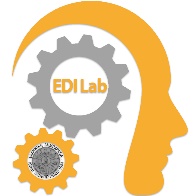 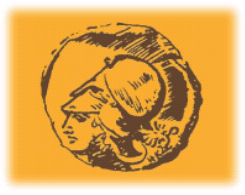 Ιόνιο Πανεπιστήμιο - Εργαστήριο Εκπαιδευτικής ΚαινοτομίαςΕπιστημονική Ένωση «Νέα Παιδεία»Δέχομαι να φωτογραφηθεί/βιντεοσκοπηθεί το παιδί μου κατά την τελετή απονομής του διαγωνισμού και να αναρτηθούν φωτογραφίες ή βίντεο όπου απεικονίζεται στην ιστοσελίδα www.neapaideia-glossa.gr και τα κοινωνικά δίκτυα (facebook https://www.facebook.com/NeaPaideiaGlossa) της «Νέας Παιδείας» με την προϋπόθεση ότι δε θίγονται προσωπικά δεδομένα, όπως κάθε πληροφορία που αναφέρεται στο παιδί μου, για παράδειγμα το όνομα, η διεύθυνση της οικίας μας, το τηλέφωνο επικοινωνίας (σταθερό ή κινητό), τα ενδιαφέροντα, οι επιδόσεις του στο σχολείο, κ.λπ., σύμφωνα και με την Αρχή Προστασίας Δεδομένων Προσωπικού Χαρακτήρα.Κυκλώστε:ΝΑΙΟΧΙΣυμφωνώ να αναρτηθεί το έργο του παιδιού μου, σε περίπτωση διάκρισής του στον διαγωνισμό, στην ιστοσελίδα της «Νέας Παιδείας» ή στο κανάλι της «Νέας Παιδείς» στο youtube με την προϋπόθεση ότι δε θίγονται προσωπικά δεδομένα, όπως κάθε πληροφορία που αναφέρεται στο παιδί μου, για παράδειγμα το όνομα, η διεύθυνση της οικίας μας, το τηλέφωνο επικοινωνίας (σταθερό ή κινητό), τα ενδιαφέροντα, οι επιδόσεις του στο σχολείο, κ.λπ., σύμφωνα και με την Αρχή Προστασίας Δεδομένων Προσωπικού Χαρακτήρα.ΝΑΙΟΧΙΟΝΟΜΑΤ. ΓΟΝΕΑ/ΚΗΔΕΜΟΝΑΙΕΥΘΥΝΣΗ - ΟΔΟΣΤΑΧ. ΚΩΔΙΚΑΣ - ΠΟΛΗΤΗΛΕΦΩΝΑ ΕΠΙΚΟΙΝΩΝΙΑΣEMAIL